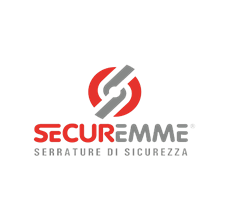 ПАСПОРТ ЗАМКАЗамок врезной сувальдный Securemme 2403, 24131. НАЗНАЧЕНИЕ   Замок врезной сувальдный Securemme  (далее – замок) предназначен для установки на входные металлические двери.   Изделие рекомендовано к установке на двери с толщиной полотна не менее 50 мм.    Рекомендуется устанавливать регулятор притвора для обеспечения максимального ресурса работы замка     Изделие соответствует требованиям: ГОСТ Р 52582-2006, ГОСТ 5089-2003, ГОСТ 538-2014. 2. ОСНОВНЫЕ ОБЩИЕ ТЕХНИЧЕСКИЕ ХАРАКТЕРИСТИКИ3. КОМПЛЕКТ ПОСТАВКИ:    -  корпус замка…………….……..1 шт   - ключи…………………………….1+5 шт.(1шт-сервисный ключ; 5шт-клиентских);   -  карта копирования ключей…...1шт    Пять клиентских ключей и карта копирования ключей упакованы в непрозрачный пакет.    ВАЖНО! Сервисный ключ работает постоянно на два полуоборота, клиентские ключи работают на четыре полуоборота. После закрытия двери на четыре полуоборота клиентским ключом, сервисным ключом дверь открыть невозможно!4. МОНТАЖ ЗАМКА   Врезка замка производится в соответствии с его конструктивными размерами. При установке и эксплуатации изделия недопустимо нарушение свободного перемещения его засова и вертикальных тяг. При монтаже двери следует предусмотреть предустановки с учётом возможного перекоса или осаживания дверного блока - допускается зазор 8 мм по вертикали и 3 мм по горизонтали между головкой засова и краями ответной планки. Для обеспечения максимального ресурса работы замка рекомендуется использовать замок в комплекте с ЦМ компании Securemme. 5. СМЕНА ТИПА ОТКРЫВАНИЯ(ПЕРЕУСТАНОВКА ЗАЩЕЛКИ)   Для смены типа открывания замка с «правого» на «левый» или наоборот, следует провести простую процедуру переустановки защёлки. Вставить отвертку в отверстие в корпусе замка, находящееся в оси с защелкой. Надавить на хвостовик, повернуть защелку на 1800.  6. ГАРАНТИЙНЫЕ ОБЯЗАТЕЛЬСТВА:   Гарантия - 24 месяца со дня продажи через торговую сеть или установки в составе стальной двери.    При пользовании дверью следует избегать ударов двери с выдвинутым засовом о коробку – выявленные следы соударения замка и коробки влекут прекращение гарантии. Попадание посторонних предметов (краски, клея, свёрл, заклёпок, плёнки ПВХ, остатков ДСП-панелей и пр.)  в механизм замка недопустимо и приводит к отказу в гарантии!    Наличие внутри корпуса замка посторонних предметов, связанных с неправильной эксплуатацией замка, а также хулиганскими действиями третьих лиц – монет, жевательной резинки, гвоздей – является причиной отказа в заводской гарантии.   Во избежание поломки, категорически запрещается смазывать замки трансмиссионными, моторными и пищевыми маслами.НАЗВАНИЕ ПРОДАВЦАДата продажи (монтажа)Класс безопасности по ГОСТ 538-2014                              4 (высший)                            Количество ригелей засова 2403/24134/5Диаметр ригелей, мм     18Наличие защёлки 2403/2413Есть/не предусмотренаТип ключасувальдный двухбородочный              